Publicado en Ciudad de México  el 28/03/2018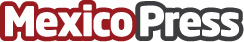 Apoya Grupo Gigante a Kardias, una organización a todo corazón En México, 18 mil bebés nacen con alguna cardiopatía congénita anualmente, 16 mil requieren alguna intervención o cirugía, pero solo aproximadamente seis mil reciben la atención necesaria. Kardias es una asociación civil que busca mejorar la calidad de la atención a niños enfermos del corazón en México
Datos de contacto:FWD CONSULTORES SCNota de prensa publicada en: https://www.mexicopress.com.mx/apoya-grupo-gigante-a-kardias-una-organizacion Categorías: Medicina Infantil Solidaridad y cooperación Ocio para niños Ciudad de México http://www.mexicopress.com.mx